Comité Intergubernamental sobre Propiedad Intelectual y RecursosGenéticos, Conocimientos Tradicionales y FolcloreVigésima novena sesiónGinebra, 15 a 19 de febrero de 2016proyecto de programa de la vigésima novena sesiónpreparado por la SecretaríaConforme a la obligación del Comité Intergubernamental sobre Propiedad Intelectual y Recursos Genéticos, Conocimientos Tradicionales y Folclore, (“el Comité”) de poner a disposición una propuesta de programa de trabajo, el presente documento contiene el programa propuesto para la vigésima novena sesión del Comité.  El presente programa es puramente indicativo y el Presidente y los miembros del Comité determinarán la organización definitiva de la labor del Comité con arreglo a su Reglamento.[Fin del documento]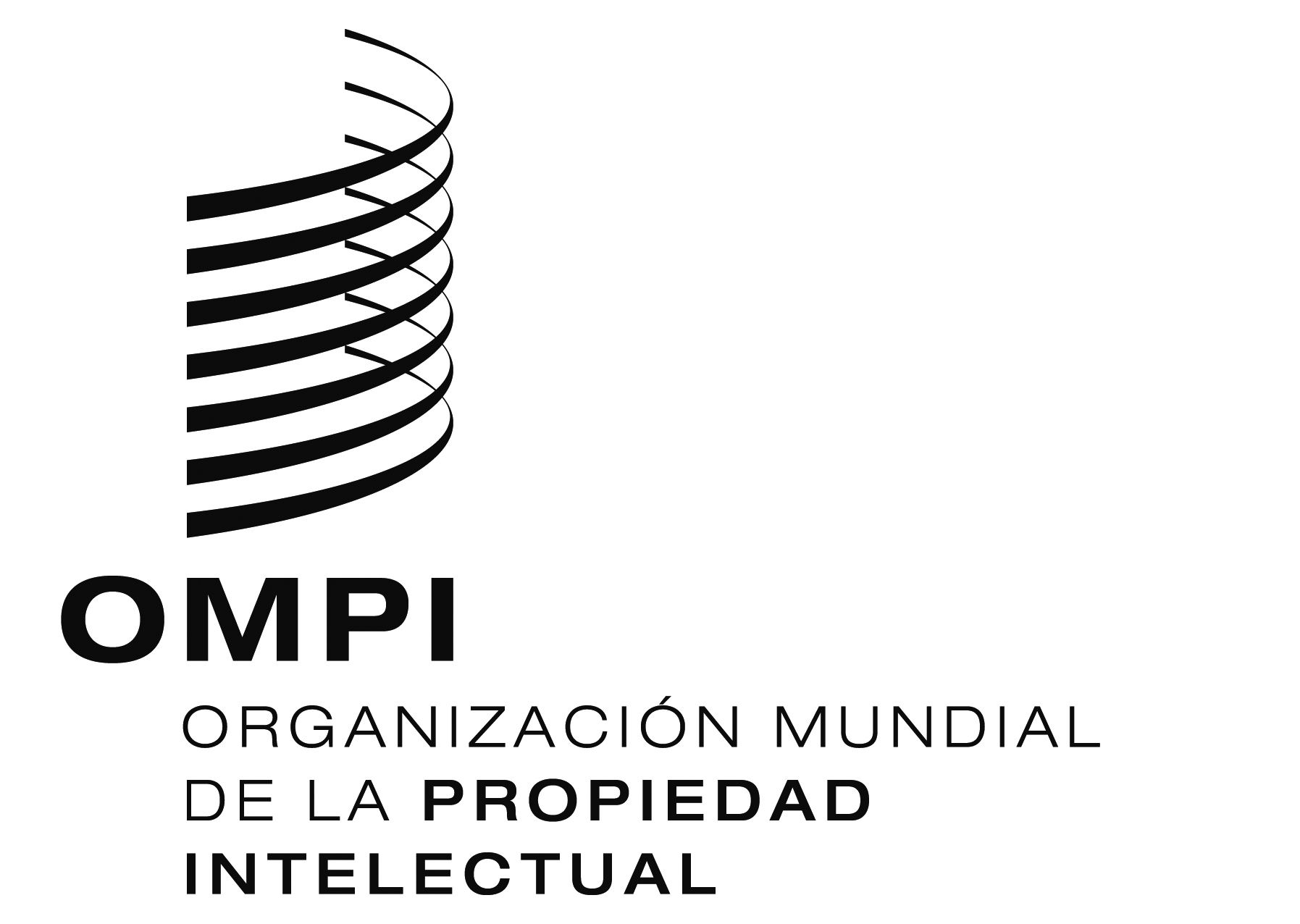 SWIPO/GRTKF/IC/29/INF/3   WIPO/GRTKF/IC/29/INF/3   WIPO/GRTKF/IC/29/INF/3   ORIGINAL:  INGLÉSORIGINAL:  INGLÉSORIGINAL:  INGLÉSfecha:  4 DE FEBRERO DE 2016fecha:  4 DE FEBRERO DE 2016fecha:  4 DE FEBRERO DE 2016Domingo 14 de febrero de 2016A partir de las 14.00Foro de consulta con las comunidades indígenasConstituido por representantes de organizaciones en representación de comunidades indígenas.  No se trata de una sesión formal del Comité ni de una reunión oficial de la OMPI, pero cuenta con el apoyo del Comité y la asistencia práctica de la SecretaríaLunes 15 de febrero de 201610.00 – 13.00Punto 1:	Apertura de la sesiónPunto 2: 	Elección de la MesaPunto 3: 	Aprobación del orden del día	WIPO/GRTKF/IC/29/1 Prov. 3	WIPO/GRTKF/IC/29/INF/2 Rev.	WIPO/GRTKF/IC/29/INF/3Punto 4:	Aprobación del informe de la vigésima octava sesión	WIPO/GRTKF/IC/28/11 Prov. 2Punto 5:	Acreditación de determinadas organizaciones	WIPO/GRTKF/IC/29/2Punto 6:	Participación de las comunidades indígenas y locales	Fondo de Contribuciones Voluntarias	WIPO/GRTKF/IC/29/3	WIPO/GRTKF/IC/29/INF/4	WIPO/GRTKF/IC/29/INF/6Mesa redonda de comunidades indígenas y localesNo constituye formalmente una parte de la sesión del Comité, pero se dejará constancia de la misma en el informe de la sesión WIPO/GRTKF/IC/29/INF/5Punto 7: 	Recursos genéticos	WIPO/GRTKF/IC/29/4	WIPO/GRTKF/IC/29/5	WIPO/GRTKF/IC/29/6	WIPO/GRTKF/IC/29/7	WIPO/GRTKF/IC/29/INF/7	WIPO/GRTKF/IC/29/INF/8	WIPO/GRTKF/IC/29/INF/9	WIPO/GRTKF/IC/29/INF/1015.00 – 18.00Punto 7:	Recursos genéticos (continuación)Martes 16 de febrero de 201610.00 – 13.0015.00 – 18.00Punto 7:	Recursos genéticos (continuación)Punto 7: 	Recursos genéticos (continuación)Miércoles 17 de febrero de 201610.00 – 13.0015.00 – 18.00Punto 7:	Recursos genéticos (continuación)Punto 7:	Recursos genéticos (continuación)Jueves 18 de febrero de 201610.00 – 13.0015.00 – 18.00Punto 7:	Recursos genéticos (continuación)Punto 7:	Recursos genéticos (continuación)Viernes 19 de febrero de 201610.00 – 13.0015.00 – 18.00Punto 7:	Recursos genéticos (continuación)Punto 8:	Otras cuestionesPunto 9:	Clausura de la sesión